P is for People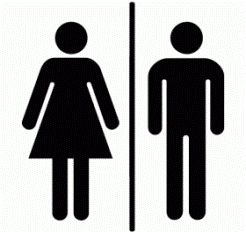 QuestionnairePublic toilet provision is an issue which requires urgent action. Please support our campaign by helping us to gather information about public toilets in Wales. Name 		........................................................................................Postcode   		........................................................................................Email address	........................................................................................Age			........................................................................................Where are the public toilets you use most often? If they are near a particular place, business or service please describe where. ...............................................................................................................................................................If these public toilets were not available for use, would this have an effect on your lifestyle?  Please circle Yes or No                    Yes 		No If yes, please describe what this effect would be...............................................................................................................................................................Is there any place, business or service in particular you visit that does not have public toilet nearby that you feel needs one?	Please circle Yes or No                    Yes 		No If yes, where is it?...............................................................................................................................................................Would you be prepared to pay a small amount to use public toilets, such as 20p?  Please circle Yes or No                    Yes 		No Do you think the Welsh Government should do more about public toilets?Please circle Yes or No                    Yes 		No If yes, please tell us what you think they should do?...............................................................................................................................................................P am Pobl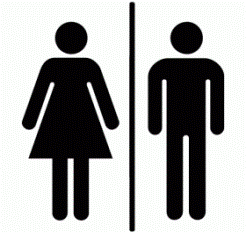 HoliadurMae darparu toiledau cyhoeddus yn fater sydd angen sylw brys. Cefnogwch ein hymgyrch trwy ein helpu i gasglu gwybodaeth ynglŷn â thoiledau cyhoeddus yng Nghymru.Enw 			........................................................................................Cod post   		........................................................................................Cyfeiriad e-bost	........................................................................................Oedran		........................................................................................Ble mae’r toiledau cyhoeddus rydych chi’n eu defnyddio amlaf? Os ydyn nhw yn ymyl lle, busnes neu wasanaeth penodol, disgrifiwch ble. ...............................................................................................................................................................Os na fyddai’r toiledau cyhoeddus hyn ar gael i’w defnyddio, a fyddai hyn yn effeithio ar eich ffordd o fyw?  Rhowch gylch o gwmpas Byddai neu Na fyddai        	Byddai 	Na fyddai Os byddai, disgrifiwch yr effaith...............................................................................................................................................................Oes unrhyw le, busnes neu wasanaeth penodol rydych chi’n ymweld ag ef sydd heb doiled cyhoeddus gerllaw, a’ch bod yn teimlo bod angen un yno?	Rhowch gylch o gwmpas Oes neu Nac oes                    	Oes 		Nac oes Os oes, ble?...............................................................................................................................................................A fyddech chi’n barod i dalu swm bach i ddefnyddio toiledau cyhoeddus, fel 20c?  Rhowch gylch o gwmpas Byddwn neu Na fyddwn   		Byddwn	Na fyddwn Ydych chi’n meddwl y dylai Llywodraeth Cymru wneud mwy ynglŷn â thoiledau cyhoeddus?Rhowch gylch o gwmpas Ydw neu Nac ydw                    	Ydw 		Nac ydw Os ydw, dywedwch wrthym beth rydych chi’n meddwl y dylen nhw ei wneud?...............................................................................................................................................................